INFORMACJA O KONKURSIEREKTOR 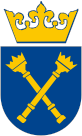 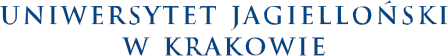 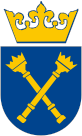 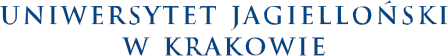 Uniwersytetu Jagiellońskiego ogłasza konkurs na stanowisko ADIUNKTA (post doc)w Instytucie Psychologiina Wydziale Filozoficznymw związku z realizacją projektu pt.” Debata "geny kontra doświadczenie" widziana przez pryzmat plastyczności poznawczej u osób głuchych i niewidomych”, finansowanego ze środków Narodowego Centrum Nauki w ramach konkursu MAESTRO 10.Do konkursu mogą   przystąpić osoby, które spełniają wymogi określone w art. 113, 116 ust. 2 pkt 3) ustawy z dnia 20 lipca 2018 r. Prawo o szkolnictwie wyższym i nauce oraz zgodnie z § 165 Statutu UJ odpowiadają następującym  kryteriom kwalifikacyjnym:1) posiadają co najmniej stopień doktora;2) posiadają odpowiedni dorobek naukowy; 2) biorą czynny udział w życiu naukowym;3) posiadają doświadczenie w pracy dydaktycznej – wymóg ten nie dotyczy kandydatów na stanowiska w grupie pracowników badawczych. Bezpośrednim przełożonym będzie Kierownik Projektu dr hab. Marcin Szwed, prof. UJ.Kandydaci   przystępujący  do   konkursu   winni   złożyć   na adres: mfszwed@gmail.com  następujące dokumenty:Przy kandydowaniu:życiorys,e-mail jednej potencjalnej osoby  mogącej udzielić opinii o kandydacie/-tce        Przy zatrudnianiu:         1.    kwestionariusz osobowy,2.	odpis dyplomu doktorskiego 3.	wykaz publikacji (z podaniem wydawnictwa i ilości stron),	 4.  oświadczenie stwierdzające, że UJ będzie podstawowym miejscem pracy w przypadku wygrania konkursu,5.  oświadczenie w trybie art. 113 ustawy Prawo o szkolnictwie wyższym i nauce.6.  oświadczenie o znajomości i akceptacji zasad dotyczących własności intelektualnej i ochrony prawnej dóbr intelektualnych.7.  informację o przetwarzaniu danych osobowychKryteria wyboru kandydatów/-ek
1) Dorobek publikacyjny w dziedzinie  neuroobrazowania,
2) Dotychczasowa ścieżka kariery (doktorat i  ew. postdok)
3) umiejętności programowania w dowolnym języku programowania (mile widziane Matlab lub Python)
4) Wcześniejsze doświadczenie w zbieraniu i analizie danych neuroobrazowania, w tym zwłaszcza danych strukturalnych
5) Dobra umiejętność mówienia i pisania w języku angielskim
6) Dbałość o szczegóły, niezależność,  motywacjaWymagania/zakres obowiązków

1.    Przygotowanie we współpracy z inżynierem i operatorem skanera, eksperymentu metodami obrazowania mezoskopowej struktury kory mózgowej - wieloparametrowych metod mapowania ilościowego MRI (qMRI) planowanych w ramach grantu Grant “Maestro” NCN “debata geny kontra doświadczenie widziana przez pryzmat plastyczności poznawczej  u osób głuchych i niewidomych”
2.    Przygotowanie  eksperymentów metodami obrazowania typu DTI, RS fMRI, oraz fMRI planowanych w w/wspomnianym grancie
3.    Kierowanie  pracami doktorantem/-tki w/wspomnianym grancie
4.    We współpracy z doktorantem/-tką, przeprowadzenie badań metodami qMRI, DTI, RS-fMRI oraz fMRI
5.    Wyjazdy do współpracujących nad w/wspomnianymi zadaniami krajowych (LOBI, IBD PAN, Warszawa) i europejskich (UNIL, Lozanna, Szwajcaria oraz Neurospin, Saclay, Francja) ośrodków naukowych (długość pojedynczego wyjazdu do 3 tygodni)
6.    Prezentowanie i publikowanie wyników badań projektu, w formie komunikatów konferencyjnych i publikacji w czasopismach naukowychStanowisko podoktoranckie jest dostępne w laboratorium prof. Marcina Szweda na Uniwersytecie Jagiellońskim w Krakowie, -do pracy nad funkcjonalnymi efektami deprywacji sensorycznej.Warunki zatrudnienia:Stanowisko jest dostępne przez 2  lata z możliwością przedłużenia. Daty rozpoczęcia:  marzec  2021 r. Przegląd wniosków rozpocznie się:  grudzień/ styczeń  r.  i będzie trwał do momentu obsadzenia stanowiska.Termin rozpoczęcia konkursu:  15.12.2020 .Termin składania zgłoszeń upływa z dniem: 14.01.2021 r.Termin rozstrzygnięcia konkursu nastąpi do dnia 30.01.2021 r.Uniwersytet Jagielloński nie zapewnia mieszkań.Druki oświadczeń można pobrać na stronie: http://www.dso.uj.edu.pl/druki-do-pobrania/dokumenty-dla-kandydatow-pracownikowZ upoważnieniaRektora Uniwersytetu JagiellońskiegoDziekan Wydziału FilozoficznegoDr hab. Jacek Nowak, prof. UJInformacja o przetwarzaniu danych osobowychdla kandydata do pracyZgodnie z art. 13 Rozporządzenia Parlamentu Europejskiego i Rady (UE) 2016/679 z dnia 27 kwietnia 2016 r. w sprawie ochrony  osób fizycznych w związku z przetwarzaniem danych osobowych i w sprawie swobodnego przepływu takich danych oraz uchylenia dyrektywy 95/46/WE (ogólne rozporządzenie o ochronie danych, dalej „RODO”) Uniwersytet Jagielloński informuje, że:Administratorem Pani/Pana danych osobowych jest Uniwersytet Jagielloński, ul. Gołębia 24, 31-007 Kraków, reprezentowany przez Rektora UJ.Uniwersytet Jagielloński wyznaczył Inspektora Ochrony Danych www.iod.uj.edu.pl, ul. Gołębia 24, 31-007 Kraków. Kontakt z Inspektorem możliwy jest przez e-mail: iod@uj.edu.pl lub pod nr telefonu 12 663 12 25. Pana/Pani dane osobowe będą przetwarzane w celu:przeprowadzenia procesu rekrutacji na stanowisko określone w niniejszym ogłoszeniu o pracę 
w ramach wykonania  obowiązku prawnego ciążącego na Administratorze na podstawie art. 6 ust. 1 lit. c  RODO w związku z ustawą – Kodeks pracy;przeprowadzenia procesu rekrutacji na stanowisko określone w niniejszym ogłoszeniu na podstawie wyrażonej zgody na podstawie art. 6 ust. 1 lit. a RODO – zgodą jest Pani /Pana wyraźne działanie w postaci przesłania Administratorowi CV. Zgoda na przetwarzania  danych osobowych dotyczy danych, które dobrowolnie Pan/Pani przekazuje w ramach złożonego CV, a które nie wynikają z ustawy – Kodeks pracy.Obowiązek podania przez Pana/Panią danych osobowych wynika z przepisów prawa (dotyczy danych osobowych przetwarzanych na podstawie art. 6 ust. 1 lit. c RODO). Konsekwencją niepodania danych osobowych będzie brak możliwości wzięcia udziału w procesie rekrutacji. Poddanie danych osobowych przetwarzanych na podstawie zgody (art. 6 ust. 1 lit. a RODO)  jest dobrowolne. Pani/Pana dane będą przetwarzane przez czas trwania rekrutacji. W przypadku nie zawarcia 
z Panią/Panem umowy  po zakończeniu procesu rekrutacji zostaną usunięte.Posiada Pani/Pan prawo do: dostępu do treści swoich danych oraz ich sprostowania, usunięcia, ograniczenia przetwarzania, przenoszenia danych, wniesienia sprzeciwu wobec przetwarzania – na warunkach i zasadach określonych w RODO.Jeżeli przetwarzanie odbywa się na podstawie zgody, posiada Pani/Pan również prawo do cofnięcia zgody w dowolnym momencie bez wpływu na zgodność z prawem przetwarzania, którego dokonano na podstawie zgody przed jej cofnięciem. Wycofanie zgody na przetwarzanie danych osobowych można przesłać e-mailem na adres: dso@uj.edu.pl  lub pocztą tradycyjną na adres: 31-113 Kraków, ul. Straszewskiego 27, pok. 122, lub wycofać osobiście stawiając się w 31-113 Kraków, ul. Straszewskiego 27, pok. 122Pani/Pana dane osobowe nie będą przedmiotem automatycznego podejmowania decyzji ani profilowania. Ma Pan/Pani prawo wniesienia skargi do Prezesa Urzędu Ochrony Danych Osobowych w razie uznania, że przetwarzanie Pani/Pana danych osobowych narusza przepisy RODO.DZIEKANWYDZIAŁU FILOZOFICZNEGOUl. Gołębia 24, p.24Tel. / fax.: 12 663 1152, fax 12 430 1475Kraków,  dnia  14.12.2020